Pablo García LópezCARGO (Ej: Gerente de Recursos Humanos)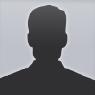 Aliquam erat volutpat. Integer ultrices lobortis eros. Pellentesque habitant morbi tristique senectus et netus et malesuada fames ac turpis egestas.C/Victor de la Serna, 1C.P. 28016 Madridpablogarcialopez@gmail.com / 912345678PerfilNunc viverra imperdietNunc viverra imperdiet enim. Fusce est. Vivamus a tellus. Pellentesque habitant morbi tristique senectus et netus et malesuada fames ac turpis egestas. Proin pharetra nonummy pede. Mauris et orci. Aenean nec lorem. In porttitor. HabilidadesDonec blandit feugiatInteger nulla. Donec blandit feugiat ligula. Donec hendrerit, felis et imperdiet euismod, purus ipsum pretium metus, in lacinia nulla nisl eget sapien. Donec ut est in lectus consequat consequat.Integer	Venenatis>>>>>>>>>>>>>>>	>>>>>>>>>>>>>>>Condimentum	Vivamus a tellus>>>>>>>>>>>>>>>	>>>>>>>>>>>>>>>Proin pharetra	Fusce aliquot>>>>>>>>>>>>>>>	>>>>>>>>>>>>>>>Experiencia laboralProin nec augueNombre empresaCARGO (Ej: Director de Marketing y Ventas)	2013Nunc ac magna. Maecenas odio dolorVulputate vel, auctor ac, accumsan id, felisPellentesque cursus sagittis felis. Pellentesque porttitoVelit lacinia egestas auctor, diam eros tempus arcu, nec Nombre empresaCARGO (Ej: Asistente de Marketing y Ventas)	2011Lorem ipsum dolor sit amet, consectetur Adipiscing elit. Phasellus egestas facilisis quam eu vulputate. Nunc fringilla mi dui, id posuere odio accumsan non.EducaciónDonec hendreritNombre UniversidadMáster/Licenciatura/Diploma/Grado	2013Nunc ac magna. Maecenas odio dolor, vulputate vel, auctor ac, accumsan id, felis. Pellentesque cursus sagittis felis. Pellentesque porttitor, velit lacinia egestas auctor, diam eros tempus arcu, nec vulputateNombre UniversidadMáster/Licenciatura/Diploma/Grado	2013Cras non magna vel ante adipiscing rhoncus. Vivamus a mi. Morbi neque. Aliquam erat volutpat. Integer ultrices lobortis eros. Pellentesque habitant morbi tristique senectus et netus et malesuada fames ac turpis egestas.